                                                                                                                            Приложение № 3к Порядку разработки, реализации и оценки эффективности муниципальных программ муниципального образования «Город Покров»Отчет о реализации  муниципальной программы «Управление муниципальными финансами в муниципальном образовании «Город Покров» по состоянию на 01.01.2022 годаФорма 1. Отчет о достигнутых значениях целевых показателей (индикаторов) муниципальной программы Форма 2. Отчет о выполнении основных мероприятий муниципальной программы Форма 3. Отчет о финансовой оценке применения мер муниципального регулированияФорма 5. Отчет об использовании бюджетных ассигнований бюджета муниципального  образования на реализацию муниципальной программы Форма 6. Отчет о расходах на реализацию муниципальной программы за счет всех источников финансирования Форма 7. Сведения о внесенных за отчетный период изменениях в муниципальную программу Форма 8. Результаты оценки эффективности муниципальной  программы «Управление муниципальными финансами в муниципальном образовании «Город Покров» Аналитическая запискапо исполнению муниципальной программы за 2021годаВ целом по муниципальной программе все запланированные основные мероприятия реализуются в плановом порядке. Кассовое исполнение бюджета по уплате процентов за пользование кредитами в соответствии с заключенными  соглашениями и договорами с кредитными организациями.  составило 386,7 тыс. руб. или  100% от годовых назначений.Начальник  ФПО                        Кусаковская  Т.М.Коды аналитической программной классификацииКоды аналитической программной классификации№ п/пНаименование целевого показателя (индикатора)Единица измеренияЗначения целевого показателя (индикатора)Значения целевого показателя (индикатора)Значения целевого показателя (индикатора)Абсолютное отклонение факта от плана Относительное отклонение факта от плана, %Темп роста к уровню прошлого года, %Обоснование отклонений значений целевого показателя (индикатора) на конец отчетного периодаКоды аналитической программной классификацииКоды аналитической программной классификации№ п/пНаименование целевого показателя (индикатора)Единица измеренияфакт на начало отчетного периода (за прошлый год)план на конец отчетного периодафакт на конец отчетного периодаАбсолютное отклонение факта от плана Относительное отклонение факта от плана, %Темп роста к уровню прошлого года, %Обоснование отклонений значений целевого показателя (индикатора) на конец отчетного периодаМППп№ п/пНаименование целевого показателя (индикатора)Единица измеренияфакт на начало отчетного периода (за прошлый год)план на конец отчетного периодафакт на конец отчетного периодаАбсолютное отклонение факта от плана Относительное отклонение факта от плана, %Темп роста к уровню прошлого года, %Обоснование отклонений значений целевого показателя (индикатора) на конец отчетного периода0700Наименование программы Наименование программы Наименование программы Наименование программы Наименование программы Наименование программы Наименование программы Наименование программы Наименование программы 07001Коэффициент сбалансированности бюджета города%99,010099,6-0,499,6100,607002Дефицит бюджета города%1,75,00,65-4,3513,038,207003Объем муниципального долга%15,05014,6-35,429,297,307004Доля расходов на обслуживание муниципального долга.%0,01150,2-14,81,32000,007005Доля расходов бюджета города, финансируемых в рамках программного бюджетного планирования.%90,093,090,6-2,497,4100,76Наличие размещенной в сети Интернет информации в общем объеме обязательной к размещению в соответствии с нормативными правовыми актами Российской Федерации, муниципального образования.%1001001000100100Код аналитической программной классификацииКод аналитической программной классификацииКод аналитической программной классификацииКод аналитической программной классификацииНаименование подпрограммы,                                                основного мероприятия, мероприятияОтветственный исполнитель подпрограммы, основного мероприятия, мероприятияСрок выполнения плановый Срок выполнения фактическийОжидаемый непосредственный результатДостигнутый результатПроблемы, возникшие в ходе реализации мероприятияМППпОММНаименование подпрограммы,                                                основного мероприятия, мероприятияОтветственный исполнитель подпрограммы, основного мероприятия, мероприятияСрок выполнения плановый Срок выполнения фактическийОжидаемый непосредственный результатДостигнутый результатПроблемы, возникшие в ходе реализации мероприятия01001Организация составления и исполнения бюджета города.МАУ  ГИЦ «Покров- медиа»01.01.2021-31.12.202101.01.2021-31.12.2021Создание стабильных финансовых условий для устойчивого экономического роста, повышения уровня и качества жизни, обеспечения безопасности граждан;Недопущение образования просроченной кредиторской задолженности;Безусловное исполнение социальных обязательств;Обеспечение соответствия бюджетной отчетности установленным требованиям и формам;Применение установленных методов муниципального финансов. контроля .Недопущение образования просроченной кредиторской задолженности;Безусловное исполнение социальных обязательств;Обеспечение соответствия бюджетной отчетности установленным требованиям и формам;Применение установленных методов муниципального финансов. контроля -01002Нормативное правовое регулирование и методологическое обеспечение бюджетных правоотношений в муниципальном образовании «Город Покров». МКУ «ЦМУ»01.01.2021-31.12.202101.01.2021-31.12.2021Создание условий для повышения эффективности управления в муниципальном образовании «Город Покров» для выполнения муниципальных функций, обеспечения потребностей граждан и общества в муниципальных услугах, увеличения их доступности и качества; Полномасштабный перевод расходов бюджета муниципального образования «Город Покров» на принципы программного планирования, контроля и последующей оценки эффективности их использования;Полномасштабный перевод расходов бюджета муниципального образования «Город Покров» на принципы программного планирования, контроля и последующей оценки эффективности их использования; -01003Обеспечение публикации информации по организации бюджетного процесса в муниципальном образовании «Город Покров», составлению и исполнению бюджета города. Зам. Главы администрации  города01.01.2021-31.12.202101.01.2021-31.12.2021Повышение открытости и прозрачности финансовой деятельности муниципального образования, повышение качества финансового менеджмента в секторе муниципального  управлении;  Повышение открытости и прозрачности финансовой деятельности муниципального образования, повышение качества финансового менеджмента в секторе муниципального  управлении; -…Код аналитической программной классификацииКод аналитической программной классификацииНаименование меры                                        муниципального регулированияПоказатель применения мерыОценка на отчетный год,   тыс. руб.Факт по состоянию на конец отчетного периода, тыс. руб.Отношение факта к оценке на отчетный год, %КомментарийМППпНаименование меры                                        муниципального регулированияПоказатель применения мерыОценка на отчетный год,   тыс. руб.Факт по состоянию на конец отчетного периода, тыс. руб.Отношение факта к оценке на отчетный год, %Комментарий010Постановление главы Администрации города Покров от 30.12.2021  №734Уточнение плановых сумм по фактическому  исполнению395,8386,797,7Коды аналитической программной классификацииКоды аналитической программной классификацииКоды аналитической программной классификацииКоды аналитической программной классификацииКоды аналитической программной классификацииНаименование муниципальной программы, подпрограммы, основного мероприятия, мероприятияОтветственный исполнитель, соисполнительКод бюджетной классификацииКод бюджетной классификацииКод бюджетной классификацииКод бюджетной классификацииКод бюджетной классификацииРасходы бюджета муниципального образования, тыс. рублейРасходы бюджета муниципального образования, тыс. рублейРасходы бюджета муниципального образования, тыс. рублейКассовые расходы, %Кассовые расходы, %Коды аналитической программной классификацииКоды аналитической программной классификацииКоды аналитической программной классификацииКоды аналитической программной классификацииКоды аналитической программной классификацииНаименование муниципальной программы, подпрограммы, основного мероприятия, мероприятияОтветственный исполнитель, соисполнительГРБСРзПрЦСВРплан на отчетный годплан на отчетный периодкассовое исполнение на конец отчетного периодак плану на отчетный годк плану на отчетный периодМППпОММИНаименование муниципальной программы, подпрограммы, основного мероприятия, мероприятияОтветственный исполнитель, соисполнительГРБСРзПрЦСВРплан на отчетный годплан на отчетный периодкассовое исполнение на конец отчетного периодак плану на отчетный годк плану на отчетный период01003«Управление муниципальными финансами в муниципальном образовании «Город Покров» Всего70313010100000000000386,7386,7386,771,810001003«Управление муниципальными финансами в муниципальном образовании «Город Покров» ответственный исполнитель (ГРБС)01003«Управление муниципальными финансами в муниципальном образовании «Город Покров» 01003«Управление муниципальными финансами в муниципальном образовании «Город Покров» 01003«Управление муниципальными финансами в муниципальном образовании «Город Покров» …010011. Организация составления и исполнения бюджета города.Отдел прогнозирования доходов и экономического анализа Администрации г. Покров и Финансово-плановый отдел муниципального казенного  учреждения г. Покров «Центр муниципальных услуг» ,специалисты Администрации города, МКУ «ЦМУ»70313 010100150300700386,7386,7386,7100100Коды аналитической программной классификацииКоды аналитической программной классификацииНаименование муниципальной программы, подпрограммыИсточник финансированияОценка расходов на отчетный год  согласно муниципальной программе, тыс. руб.Фактические расходы на отчетную дату, тыс. руб.Отношение фактических расходов к оценке расходов, %МППпНаименование муниципальной программы, подпрограммыИсточник финансированияОценка расходов на отчетный год  согласно муниципальной программе, тыс. руб.Фактические расходы на отчетную дату, тыс. руб.Отношение фактических расходов к оценке расходов, %01 0«Управление муниципальными финансами в муниципальном образовании «Город Покров» Всего386,7386,7100,001 0«Управление муниципальными финансами в муниципальном образовании «Город Покров» бюджет муниципального  образования «Город Покров» 01 0«Управление муниципальными финансами в муниципальном образовании «Город Покров» в том числе:01 0«Управление муниципальными финансами в муниципальном образовании «Город Покров» собственные средства бюджета 386,7386,7100,001 0«Управление муниципальными финансами в муниципальном образовании «Город Покров» субсидии из бюджета субъекта Российской Федерации01 0«Управление муниципальными финансами в муниципальном образовании «Город Покров» субвенции из бюджета субъекта Российской Федерации01 0«Управление муниципальными финансами в муниципальном образовании «Город Покров» иные межбюджетные трансферты из бюджета субъекта Российской Федерации, имеющие целевое назначение01 0«Управление муниципальными финансами в муниципальном образовании «Город Покров» средства бюджета субъекта Российской Федерации, планируемые к привлечению01 0«Управление муниципальными финансами в муниципальном образовании «Город Покров» иные источники01 0«Управление муниципальными финансами в муниципальном образовании «Город Покров» № п/пВид правового актаДата принятияНомерСуть изменений (краткое изложение)1Постановление главы Администрации города Покров 16.02.202164Приведение в соответствие с Решением  о бюджете на 2021 год и плановый период 2022-2023 годов2Постановление главы Администрации города Покров30.12.2021734Уточнение плановых сумм по фактическому  исполнениюКод аналитической программной классификацииКод аналитической программной классификацииМуниципальная программа, подпрограммаКоординаторОтветственный исполнительЭффективность реализации муниципальной программы (подпрограммы) Степень достижения плановых значений целевых показателей (индикаторов)Степень реализации мероприятий Степень соответствия запланированному уровню расходовЭффективность использования средств бюджета МППпМуниципальная программа, подпрограммаКоординаторОтветственный исполнитель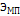 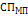 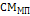 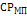 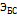 010«Управление муниципальными финансами в муниципальном образовании «Город Покров» Глава Администрации городаМуниципальное казенное учреждение «Центр муниципальных услуг» города Покров0,990,991,01,01,0